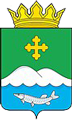 Дума Белозерского муниципального округа Курганской областиРЕШЕНИЕот 17 июня 2022 года № 73          с. БелозерскоеОб утверждении отчета об исполнении бюджетаПершинского сельсовета за 3 месяца 2022 годаЗаслушав отчет об исполнении бюджета Першинского сельсовета за 3 месяца2022 года, Дума Белозерского муниципального округаРЕШИЛА:1. Утвердить отчет об исполнении бюджета Першинского сельсовета за 3 месяца 2022 года по доходам в сумме 1347,9 тыс. руб. и расходам в сумме 1126,3 тыс. руб., превышение доходов над расходами (профицит бюджета) Першинского сельсовета в сумме 221,6 тыс. руб.2. Утвердить источники внутреннего финансирования дефицита бюджета Першинского сельсовета за 3 месяца 2022 года согласно приложению 1 к настоящему решению.3. Утвердить распределение бюджетных ассигнований по разделам, подразделам классификации расходов бюджета Першинского сельсовета на 2022 год согласно приложению 2 к настоящему решению.4. Утвердить ведомственную структуру расходов бюджета Першинского сельсовета на 2022 год согласно приложению 3 к настоящему решению.5. Утвердить программу муниципальных внутренних заимствований Першинского сельсовета на 2022 год согласно приложению 4 к настоящему решению.6. Разместить настоящее решение на официальном сайте Администрации Белозерского района в информационно-коммуникационной сети Интернет.Председатель Думы Белозерского муниципального округа                                                   П.А. МакаровГлава Белозерского района                                                                     А.В. ЗавьяловПриложение 1к решению Думы Белозерского муниципального округа от «___» ________2022 года №___ «Об утверждении отчета об исполнении бюджета Белозерского сельсовета за 3 месяца 2022 года»Источники внутреннего финансирования дефицита бюджета Першинского сельсовета за 2022 год(тыс. руб.)Приложение 2к решению Думы Белозерского муниципального округа от «___» ________2022 года №___ «Об утверждении отчета об исполнении бюджета Белозерского сельсовета за 3 месяца 2022 года»Распределение бюджетных ассигнований по разделам и подразделам классификации расходов бюджета Першинского сельсовета на 2022 год.(тыс. руб.)Приложение 3к решению Думы Белозерского муниципального округа от «___» ________2022 года №___ «Об утверждении отчета об исполнении бюджета Белозерского сельсовета за 3 месяца 2022 года»Ведомственная структура расходов бюджета Першинского сельсоветана 2022 год Приложение 4к решению Думы Белозерского муниципального округа от «___» ________2022 года №___ «Об утверждении отчета об исполнении бюджета Белозерского сельсовета за 3 месяца 2022 года»Программа муниципальных внутренних заимствований Першинского сельсовета на 2022 год (тыс. руб.)Глава Баяракского сельсоветаВ.И. АрефьевГлава Белозерского сельсоветаМ.П. КозловГлава Боровлянского сельсоветаС.П. АртемьевВрип Главы Боровского сельсоветаС.Л. ЧеркащенкоИ.о. Главы Вагинского сельсоветаЮ.С. АксеноваГлава Зарослинского сельсоветаН.Г. ОлларьГлава Камаганского сельсоветаС.В. СоловаровГлава Нижнетобольного сельсоветаА.А. КолесниковГлава Новодостоваловского сельсоветаА.А. ПуховГлава Памятинского сельсоветаТ.А. РадченкоГлава Першинского сельсоветаН.В. СахаровГлава Пьянковского сельсоветаН.В. СоколовГлава Речкинского сельсоветаЮ.В. СтенниковГлава Рычковского сельсоветаН.М. ФатькинаГлава Светлодольского сельсоветаН.В. БревновГлава Скатинского сельсоветаЯ.А. ГолубцовГлава Скопинского сельсоветаА.М. ЗотинаГлава Ягоднинского сельсоветаЛ.Я. ЧебыкинаКод бюджетной классификации РФВиды государственных заимствованийПлан на годИсполнение% исполнения за годИсточники внутреннего финансирования дефицита бюджета0,0221,60,0из них:01050000000000000Изменение остатков средств на счетах по учету средств бюджета0,0221,60,001050201000000510Увеличение прочих остатков денежных средств бюджетов поселений-4806,0-1347,928,001050201000000610Уменьшение прочих остатков денежных средств бюджетов поселений4806,01126,323,4Всего источников финансирования дефицита бюджета0,0221,60,0Наименование РзПРплан на годисполнение за год% исполненияОБЩЕГОСУДАРСТВЕННЫЕ ВОПРОСЫ011577,0388,324,6Функционирование высшего должностного лица субъекта Российской Федерации и муниципального образования010237788,923,6Функционирование Правительства Российской Федерации, высших исполнительных органов государственной власти субъектов Российской Федерации, местных администраций01041220,0301,424,7Другие общегосударственные вопросы01130,0180,00,0НАЦИОНАЛЬНАЯ ОБОРОНА02138,027,820,1Мобилизационная и вневойсковая подготовка0203138,027,820,1НАЦИОНАЛЬНАЯ БЕЗОПАСНОСТЬ И ПРАВООХРАНИТЕЛЬНАЯ ДЕЯТЕЛЬНОСТЬ031175,0237,020,2Обеспечение пожарной безопасности03101175,0237,020,2НАЦИОНАЛЬНАЯ ЭКОНОМИКА04612,0197,432,2Дорожное хозяйство (дорожные фонды)0409612,0197,432,2ЖИЛИЩНО - КОММУНАЛЬНОЕ ХОЗЯЙСТВО0530,00,31,0Благоустройство050330,00,31,0Обеспечение деятельности хозяйственных групп08041274,0275,521,6ИТОГО РАСХОДОВ4806,01126,323,4НаименованиеРаспРаздел, подразделЦСВРПлан 2022 годаИсполнение% исполненияОБЩЕГОСУДАРСТВЕННЫЕ ВОПРОСЫ09901001577,0388,324,6Функционирование высшего должностного лица субъекта Российской Федерации и муниципального образования0990102377,088,923,6Непрограммные направления деятельности органов власти местного самоуправления09901027100000000377,088,923,6Обеспечение функционирования Главы муниципального образования09901027110000000377,088,923,6Глава муниципального образования09901027110083010377,088,923,6Расходы на выплату персоналу в целях обеспечения выполнения функций государственными (муниципальными) органами, казенными учреждениями, органами управления государственными внебюджетными фондами09901027110083010100377,088,923,6Непрограммные направления деятельности органов власти местного самоуправления099010471000000001220,0301,424,7Обеспечение деятельности местной администрации099010471300000001220,0301,424,7Центральный аппарат099010471300830401220,0301,424,7Расходы на выплату персоналу в целях обеспечения выполнения функций государственными (муниципальными) органами, казенными учреждениями, органами управления государственными внебюджетными фондами099010471300830401001077,0189,717,6Закупка товаров, работ и услуг для обеспечения государственных (муниципальных) нужд09901047130083040200140,0111,379,2Иные бюджетные ассигнования099010471300830408003,00,413,3Другие общегосударственные вопросы09901130,0180,00,0Иные непрограммные мероприятия099011371400000000,0180,00,0Осуществление отдельных государственных полномочий Курганской области в сфере определения перечня должностных лиц органов местного самоуправления, уполномоченных составлять протоколы об административных правонарушениях0990113 1400161000,0180,00,0Закупка товаров, работ и услуг для обеспечения государственных (муниципальных) нужд099011371400161002000,0180,00,0Национальная оборона0990200138,027,820,1Мобилизационная и войсковая подготовка0990203138,027,820,1Непрограммные направления деятельности органов власти местного самоуправления09902037100000000138,027,820,1Иные непрограммные мероприятия0990203714000000138,027,820,1Осуществление первичного воинского учета на территориях, где отсутствуют военные комиссариаты09902037140051180138,027,820,1Расходы на выплату персоналу в целях обеспечения выполнения функций государственными (муниципальными) органами, казенными учреждениями, органами управления государственными внебюджетными фондами09902037140051180100119,027,823,4Закупка товаров, работ и услуг для обеспечения государственных (муниципальных) нужд0990203714005118020019,00,00,0НАЦИОНАЛЬНАЯ БЕЗОПАСТНОСТЬ И ПРАВООХРАНИТЕЛЬНАЯ ДЕЯТЕЛЬНОСТЬ09903001175,0237,020,2Обеспечение пожарной безопасности09903101175,0237,020,2Муниципальная программа «Пожарная безопасность Белозерского сельсовета на 2022 год»099031001000000001175,0237,020,2Мероприятия в области безопасности населенных пунктов099031001001830901175,0237,020,2Обеспечение деятельности муниципальных пожарных постов099031001001830901175,0237,020,2Расходы на выплату персоналу в целях обеспечения выполнения функций государственными (муниципальными) органами, казенными учреждениями, органами управления государственными внебюджетными фондами099031001001830901001117,0233,020,9Закупка товаров, работ и услуг для обеспечения государственных (муниципальных) нужд0990310010018309020058,04,06,9Дорожное хозяйство (дорожные фонды)0990409612,0197,432,2Иные непрограммные мероприятия09904097100000000612,0197,432,2Осуществление мероприятий в сфере дорожной деятельности09904097140083110612,0197,432,2Закупка товаров, работ и услуг для обеспечения государственных (муниципальных) нужд09904097140083110200612,0197,432,2Благоустройство099050330,00,31,0Муниципальная программа «Благоустройство территории Белозерского сельсовета на 2022 год»0990503070000000030,00,31,0Проведение мероприятий по благоустройству и санитарному содержанию населенных пунктов09905030700100000300,31,0Закупка товаров, работ и услуг для обеспечения государственных (муниципальных) нужд09905030700183180 200300,31,0Обеспечение деятельности хозяйственных групп099080409000000001274,0275,521,6Расходы на выплату персоналу в целях обеспечения выполнения функций государственными (муниципальными) органами, казенными учреждениями, органами управления государственными внебюджетными фондами099080409001832501001174,0275,523,5Закупка товаров, работ и услуг для обеспечения государственных (муниципальных) нужд09908040900183250200100,00,00,0Итого4806,01126,323,4№ п/пВид долговых обязательствСуммав том числе средства, направляемые на финансирование дефицита бюджета Першинского сельсовета1.Договоры и соглашения о получении Першинским сельсоветом бюджетных кредитов от бюджетов других уровней бюджетной системы Курганской области00     в том числе:ПривлечениеПогашение2.Кредитные соглашения и договоры, заключаемые Першинским сельсоветом с кредитными организациями00     в том числе:ПривлечениеПогашение3.Предоставление государственных гарантий004.Исполнение государственных гарантий00Всего:00